Министерство науки и высшего образования Российской Федерации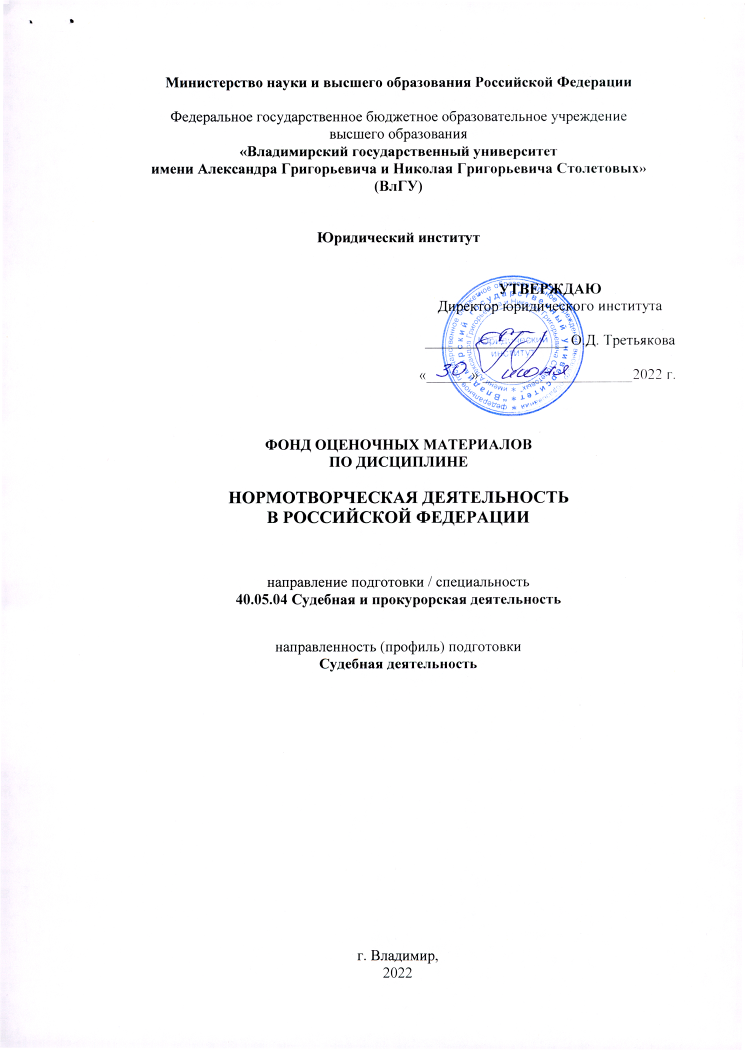 Федеральное государственное бюджетное образовательное учреждениевысшего образования«Владимирский государственный университетимени Александра Григорьевича и Николая Григорьевича Столетовых»(ВлГУ)Юридический институтФОНД ОЦЕНОЧНЫХ МАТЕРИАЛОВПО ДИСЦИПЛИНЕНОРМОТВОРЧЕСКАЯ ДЕЯТЕЛЬНОСТЬ
В РОССИЙСКОЙ ФЕДЕРАЦИИнаправление подготовки / специальность 
40.05.04 Судебная и прокурорская деятельностьнаправленность (профиль) подготовки 
Судебная деятельностьг. Владимир,20221. ПЕРЕЧЕНЬ КОМПЕТЕНЦИЙ И ПЛАНИРУЕМЫЕ РЕЗУЛЬТАТЫ ОБУЧЕНИЯ ПО ДИСЦИПЛИНЕ 2. ОЦЕНОЧНЫЕ МАТЕРИАЛЫ ДЛЯ ПРОВЕДЕНИЯ ТЕКУЩЕГО КОНТРОЛЯ УСПЕВЕМОСТИ ПО ДИСЦИПЛИНЕРейтинг-контроль 11. Какую роль играет правотворчество в жизни современного общества? Каковы его функции?2. Почему в юридической науке нет единого определения понятия «правотворчества»?3. Назовите главные, на Ваш взгляд, признаки правотворчества.4. Почему законность выступает одним из важнейших принципов правотворческой деятельности? 5. Что означает принцип научной обоснованности правотворчества?6. Перечислите субъектов правотворческой деятельности.7. Назовите факторы, оказывающие влияние на правотворческую деятельность.8. Какие способы правотворчества существуют в Российской Федерации? Как они связаны с источниками российского права?9. Дайте классификацию видов правотворчества по субъектам.10. Возможно ли непосредственное участие народа в правотворческом процессе?11. Что включает в себя понятие «локальное нормотворчество»?12. Как взаимодействуют между собой различные уровни правотворческой деятельности в Российском государстве?13. Какова роль норм международного права в правовой системе России?тест 11.Нормотворчество включает в себя: а) Законотворчество, законодательный процесс. б) Нормотворческий процесс. в) Правообразование. г) Преобразование права. 2. Компонентами законотворчества являются: а) Познание, деятельность, результат. б) Умозаключение, мышление, результат. в) Познание, умозаключение, мышление. г) Гипотеза, диспозиция, санкция. 3. Итоговая цель законотворчества, это:  а) Закон. б) Законопроект. в) Идея законопроекта. г) Концепция законопроекта. 4. Обусловленная закономерностями развития правовой системы общества, совокупность определенных правил, приемов, навыков, методов, используемых в профессиональной юридической деятельности с целью обеспечения высокого качества ее результатов, это: а) Законотворчество. б) Законодательная система в) Юридическая техника. г) Правотворчество. 5. Процедура, процесс разработки общеобязательных правовых предписаний, это: а) Законотворчество. б) Законодательная система. в) Нормотворчество. г) Нигилизм. 6. Конкретный объект правотворческой деятельности, содержащий потенциальные правовые предписания, документ, разработкой которого занимается нормотворческий орган, это: а) Нормативный акт. б) Распоряжение. в) Законопроект. г) Предписание. 7. Совокупность правовых норм, объединенных под общим заголовком и принятых предусмотренным в Конституции РФ законодательным органом в соответствии с установленной процедурой, это: а) Комментарий к закону. б) Закон. в) Постановление. г) Распоряжение. 8. По какому признаку можно классифицировать нормотворчество, если оно делиться на правотворчество: народа; государственных органов, должностных лиц, государственных органов: а) Признаку субъектного состава. б) По территориальному признаку. в) В зависимости от компетенции. г) В зависимости от уровня власти. 9. Нормотворчество является активной, творческой деятельностью, важнейшим средством управления обществом, государством, показателем его: а) Культуры. б) Цивилизованности. в) Материальной обеспеченности. г) Демократизма. 10. От какого показателя зависит уровень нормотворчества с учетом его правовой эффективности: а) Государственного устройства. б) Системы государственной власти. в) Политического режима. г) Территориальных особенностей государства.Рейтинг-контроль 21. Дайте характеристику правового акта как юридического документа.2. Какие классификации правовых актов Вам известны?3. Как соотносятся понятия «правовой акт» и «нормативный правовой акт»?4. Какие виды правовых актов являются актами правотворчества?5. Каковы отличия нормативного договора от договора, содержащего индивидуально-правовые решения?6. Перечислите виды внутригосударственных договоров.7. Какова природа интерпретационных актов?8. Могут ли акты официального толкования содержать положения нормотворческого характера?9. По каким основаниям можно классифицировать интерпретационные акты?10. Особенности актов аутентичного и легального толкования.11. Какие подходы к характеристике актов судебного толкования существуют в современной науке и практике?12. В чем специфика индивидуального (правореализационного, правоприменительного) акта?13. В чем отличие нормативного правового акта от индивидуального (правоприменительного) и интерпретационного актов?14. Как соотносятся и взаимодействуют правовые акты между собой?15. Какие виды правореализационных документов существуют в юридической практике?тест 21. Законодательные нормы, которые механически воспроизводятся в других актах, произвольно истолковываются, применяются с отступлением от смысла, остаются без внимания или не реализуются вообще: а) Девальвация норм права. б) Деформация норм права. в) Повторение норм права. г) Пробелы в праве.2. Нарушение принципа законодательной техники «недопущение каких – либо повторов при изложении норм права» приводит к: а) Уменьшению объема действующего законодательства. б) Увеличению объема действующего законодательства. в) Искажению изложения норм права. г) Необоснованности нормы права. 3. Последствия нарушения соразмерности определения понятий: а) Тавтология норм права. б) Определяемое и определяющее понятия тождественны. в) Определение неизвестного через неизвестное. г) Логическая непротиворечивость. 4. Последствие грамматических ошибок в законотворчестве: а) Нарушение стиля закона. б) Тавтология. в) Громоздкость фраз и перегруженность их однородными членами, причастными и деепричастными оборотами. г) Отсутствие механизма реализации закона. 5. В нормативно-познавательной деятельности различают две основные стадии, а именно: а) Процесс познания объективных закономерностей и подготовку нормативно- правового акта. б) Процесс принятия и опубликования нормативно-правового акта. в) Процесс обоснования и реализации нормативно-правового акта. г) Процесс опубликования и вступления нормативно-правового акта в силу. 6. Законотворческие ошибки – это: а) Нарушение норм международного права. б) Недостатки и упущения, возникшие на стадии проектирования норм права. в) Отсутствие реализации нормы права. г) Когда закон не соответствует объективным закономерностям развития общества. 7. Относятся ли гносеологические ошибки к виду законодательных ошибок: а) Нет. б) Да. в) Только в отношении реализации нормы права. г) Таких ошибок не существует. 8. Юридические ошибки являются а) Следствием не соблюдения норм Конституции РФ. б) Следствием не соблюдения каких-либо требований законодательной техники. в) Следствием не соблюдения норм трудового законодательства. г) Следствием не соблюдения предписаний должностных лиц. 9. Если норма не способна воплотиться и конкретных отношениях, то она именуется как: а) Декларативная норма. б) Девальвационная норма. в) Необязательная норма. г) Недееспособная норма. 10. При неоправданном дублировании нормативных предписаний нарушается один из важнейших принципов законодательной техники: а) Коллегиальность норм права. б) Экономия норм права. в) Гласность. г) Законность. Рейтинг-контроль 3 1. Как соотносится правотворческий процесс и правовая процедура?2. В чем состоит роль правовой процедуры?3. Каким требованиям должна отвечать правотворческая процедура?4. Почему в юридической литературе выделяется разное количество стадий правотворческого процесса?5. Почему законодательный процесс отличается наибольшей сложностью?6. Нужно ли планировать правотворческую деятельность и что это дает?7. Какие виды планов правотворческой работы существуют?8. Что такое концепция нормативного правового акта (закона) и обязательно ли ее составлять?9. Назовите основные стадии подготовительного этапа законотворческого процесса.10. Что собой представляет стадия предварительного обсуждения проекта закона?11. Для чего необходима экспертиза нормативного правового акта?12. Какие виды экспертиз проектов нормативных актов (законов) могут использоваться?тест 31. Кто может создавать рабочие группы для подготовки концепции законопроектов: а) Правительство. б) Президент. в) Государственная Дума. г) Члены Совета Федерации. 2. Контроль за подготовкой концепций законопроекта могут осуществлять: а) Различные государственные органы. б) Государственная Дума. в) Федеральное Собрание. г) Только Президент РФ. 3. Чем отличается концепция законопроекта от идеи? а) Содержанием. б) Объемом. в) Этапностью.г) Нормативностью. 4. Концепция законопроекта имеет в содержании: а) Обоснование, статистические данные. б) Заключительные и переходные положения. в) Статьи. г) Норму права. 5. Чем концепция законопроекта отличается от модельного закона? а) Концепция имеет статьи. б) Концепция имеет заключительные и переходные положения. в) Концепция имеет перспективы и основания изменения законодательства. г) Концепция не содержит нормативных предписаний. 6. Что означает один из элементов концепции законопроекта «механизм обеспечения реализации планируемого закона»? а) Краткое содержание разделов, глав законопроекта. б) Анализ эффективности будущего закона. в) Перечень нормативных правовых актов, подлежащих отмене, изменению, дополнению. г) Экономическое обоснование законопроекта. 7. По методу изложения концепции законопроекта подразделяются на: а) Одноотраслевые, многоотраслевые. б) Авторсколичные, коллективные. в) Описательные и математизированые. г) Одноаспектные и многоаспектные. 8. Некоторое систематизированное учение (обычно философское, политическое, идеологическое), это: а) Идея. б) Законотворчество. в) Доктрина. г) Концепция. 9. Центральный и самый крупный по объему элемент подготовки концепции законопроекта, это: а) Освещение структуры будущего закона. б) Механизм обеспечения реализации планируемого закона. в) О стоимости, реальной цене будущего закона. г) Обоснование будущего законопроекта. 10. Что является основой законотворческого процесса: а) Законопроект. б) Закон.  в) Концепция законопроекта. г) Идея законопроекта.Вопросы для устного и/или письменного опросаКритерии оценки результатов тестирования Критерии оценки участия в устном и/или письменном опросе (max – 15 баллов в одном семестре, как сумма трех результатов устного и/или письменного опроса к рейтинг-контролю)3. ПРОМЕЖУТОЧНАЯ АТТЕСТАЦИЯ ПО ДИСЦИПЛИНЕПеречень вопросов к экзаменуПонятие и сущность нормотворчества. Соотношение нормотворчества, правотворчества и правообразования.Нормотворчество как вид юридической деятельности. Субъекты нормотворчества в России.Принципы нормотворчества: понятие и виды. Виды нормотворчества. Законотворчество и подзаконное нормотворчество.Локальное нормотворчество.Понятие и формы детерминации нормотворчества в РФ.Механизм детерминации нормотворчества. Факторы (детерминанты) нормотворчестваКлассификация и ранжирование факторов нормотворчества Биоприродные факторы нормотворчества.Социальные факторы нормотворчества.Собственно-юридические факторы.Нормотворческие ошибки как фактор нормотворчества.Нормотворческий риск как фактор нормотворчества. Контроль как фактор нормотворчества. Общественный контроль и его роль в нормотворчестве.Методы правового регулирования. Правовые средства в нормотворческой деятельности: понятие и виды. Запрет, дозволение и позитивное обвязывание как способы формулирования правовых норм. Приемы формулирования правовых норм. Способы изложения элементов правовой нормы.Технико-юридические средства формирования нормативного материала.Средства выражения воли нормодателя.Средства словесно-документального изложения воли нормодателя.Стилистика нормативно-правового акта: основные требования.Правила формирования нормативно-правовых актов.Требования логики нормативно-правового регулирования в нормотворчестве.Содержательные правила нормотворчества.Социальная адекватность как требование нормотворчества.Нормотворческое толкование: понятие, необходимость, приемы и принципы.Норма как результат нормотворческой деятельности.Правовые (юридические) нормы: понятие и виды.Правовые и корпоративные нормы. Норма права и статья нормативно-правового актаФункции правовых норм в механизме правового регулирования.Классификация юридических норм.Исходные нормы. Нормы – правила поведения.Общие и специальные нормы Классификация норм-правил поведения.Компетенционные и дискреционные нормы.Оперативные и коллизионные нормы.Нетипичные нормативно-правовые предписания.Содержание правовой нормы.Структура правовой нормы: понятие и виды. Структура норм-правил поведения.Нормативно-правовые и нормативные акты. Нормативные документы.Виды нормативно-правовых актов.Локальные акты: нормативно-правовые и корпоративные акты.Смешанные и гибридные нормативно-правовые акты. Квазиправотворческие акты. Понятие, принципы и виды нормотворческого процесса.Этапы и стадии нормотворческого процесса.Принятие и обнародование нормативно-правового акта.Нормотворчество Президента РФ.Особенности начала нормотворческого процесса в Правительстве РФ.Особенности ведомственного нормотворческого процесса.Опубликование ведомственного нормативно-правового акта. Предпроектный этап нормотворчества: нормотворческие действия и операции на предпроектных стадиях нормотворческого процесса.Социально-правовое моделирование при разработке проекта нормативно-правового акта.Нормотворческое толкование. Системный анализ создаваемых норм.  Структура и композиция проекта нормативно-правового акта.Оформление нормативно-правового акта: технико-юридические и легальные требования. Обсуждение и согласование проекта нормативно-правового акта. Принятие и опубликование нормативно-правового акта. Особенности подготовки, рассмотрения и принятия законопроектов. Законодательная процедура и законодательный процесс. Стадия законодательной инициативы. Предварительное рассмотрение законопроектов. Обсуждение и принятие законопроектов Государственной Думой. Подписание законопроектов Президентом РФ и обнародование законов. Официальные источники опубликования нормативно-правовых актов.Повторное рассмотрение Федеральным Собранием законопроектов, возвращенных Президентом. Особенности опубликования ведомственных нормативно-правовых актов.Понятие и основания систематизации норм и нормативно-правовых актов. Виды систематизации нормативно-правовых актов.Учет нормативно-правовых актов и его роль в нормотворчестве. Нормотворческая инкорпорация. Консолидация нормативно-правовых актов. Кодификация: понятие и виды кодифицированных нормативно-правовых актов.Система нормативно-правовых актов в РФ.Понятие и виды экспертизы нормативно-правовых актов. Правовая экспертиза как составная часть нормотворческой деятельности. Нормотворческие ошибки и их виды. Антикоррупционная экспертиза проектов нормативно-правовых актов. Коррупциогенные факторы в проекте нормативно-правового акта.Общественная и научная экспертизы нормативно-правовых актов в РФ.Мониторинг нормативных правовых актов и их проектов.Перечень практических заданий к экзамену1. Решите казус. Прокурор Владимирской области, получив заявление от общественной организации «Беспределу нет» о том, что в законе Владимирской области «О социальной реабилитации лиц, освободившихся из мест лишения свободы во Владимирской области» о том, что в указанном законе содержатся антикоррупционные факторы, поручил провести антикоррупционную экспертизу. В результате проведенной прокуратурой экспертизы было установлено, что в тексте закона использованы термины «влияние преступных элементов», «лица, ведущие антиобщественный образ жизни», что квалифицируется как юридико-лингвистическая неопределенность, т.е. употребление неустоявшихся, двусмысленных терминов и категорий оценочного характера. Кроме того, требование к лицам, освободившимся из мест лишения свободы, и имеющим согласно этому закону, право на обеспечение бесплатным общежитием на территории Владимирской области, жить честно и не нарушать правил общежития, свидетельствует о наличии завышенных требований к лицу, предъявляемых для реализации принадлежащего ему права, и представляет собой установление неопределенных, трудновыполнимых и обременительных требований к гражданам и организациям. На основании этого, прокурор обратился к Законодательному собранию Владимирской области с требованием отменить данный закон. Согласуются ли вывод прокурора с критериями Методики проведения антикоррупционной экспертизы нормативных правовых актов и проектов нормативных правовых актов? Правомерны ли действия прокурора? Какое решение должен принять прокурор при выявлении коррупциогенных факторов? Образец ответа: Выводы прокурора относительно наличия в законе коррупциогенных факторов обоснованы, однако дальнейшие действия противоречат требованию ст. 4 Федерального закона от 17.07.2009 № 172-ФЗ «Об антикоррупционной экспертизе нормативных правовых актов и проектов нормативных правовых актов». Выявленные в нормативных правовых актах (проектах нормативных правовых актов) коррупциогенные факторы отражаются в требовании прокурора об изменении нормативного правового акта или в обращении прокурора в суд в порядке, предусмотренном процессуальным законодательством РФ. 2. Ранжируйте факторы, подлежащие учету при создании нормативно-правового акта, предусматривающего изменения в регламентации ответственности за нарушение правил безопасности дорожного движения.3. Проведите сравнительный анализ юридической природы ФЗ «О статусе депутата государственной Думы ФЗ РФ» и ФЗ от 20.06.1994 г. № 7-ФЗ «О материальном обеспечении и медицинском обслуживании семьи А. Д. Айздердзиса» // Собрание законодательства РФ. – 1994. – № 9. – Ст. 929, проведите 4. Дайте сравнительную характеристику следующих законов: 1) Закон Владимирской области "Об областном бюджете на 2017 год и на плановый период 2018 и 2019 годов"; 2) Закон Владимирской области от 22.06.2017 №52-ОЗ "Об исполнении областного бюджета за 2016 год".Проведите анализ их юридической природы. 5. Охарактеризуйте Федеральный закон от 08.10.2000 г.№ 131-ФЗ «Об участках недр, право пользования которыми может быть предоставлено на условиях раздела продукции (Тянском нефтяном месторождении)» // Собрание законодательства РФ. – 2000. – № 41. – Ст. 4043; Федеральный закон от 28.05.2003 г.6. Дайте общую характеристику Закону Владимирской области от 16.08.2013 №91-ОЗ (в редакции от 09.02.2016 №11-ОЗ)"О городе на территории Владимирской области, удостоенном почетного звания Российской Федерации "Город воинской славы"7. Поведите формально-юридический анализ Закона Владимирской области от 30.12.2005 № 145-ОЗ "О наделении органов местного самоуправления отдельными государственными полномочиями Владимирской области по образованию и организации деятельности комиссий по делам несовершеннолетних и защите их прав (в ред. Закона Владимирской области от 29.12.2014 №153-ОЗ)" 8. Проведите классификацию норм, содержавшихся в Законе Владимирской области от 10.12.2001 № 130-ОЗ «Об административно-территориальном устройстве Владимирской области и порядке его изменения» (в ред. Закона Владимирской области от 18.03.2014 №22-ОЗ)9. Определите, к какому виду систематизированных нормативно-правовых актов относятся: административные регламенты. Дайте краткую характеристику формально-юридическую характеристику Типовому регламенту взаимодействия федеральных органов исполнительной власти, утвержденному Постановлением Правительства Российской Федерации от 19 января 2005 г. № 30.10. На основе указанного преподавателем нормативно-правового акта, регламентирующего нормотворческий процесс, оставьте таблицу, характеризующую состав, полномочия и роль субъектов и участников нормотворческого (ведомственного, законодательного и др.), процесса на каждой его стадии.11. Решите казус: На практическом занятии по теории государства и права, студент Петрова назвала в числе принципов антикоррупционной экспертизы научность экспертиза НПА и проектов НПА, законность осуществления экспертизы НПА, технико-юридическое совершенство НПА, обязательность проведения антикоррупционной экспертизы проектов НПА; оценка НПА акта во взаимосвязи с другими НПА; обоснованность, объективность и проверяемость результатов антикоррупционной экспертизы НПА (проектов НПА); компетентность лиц, проводящих антикоррупционную экспертизу НПА (проектов НПА); сотрудничество органов государственной власти и местного самоуправления, а также их должностных лиц с институтами гражданского общества при проведении антикоррупционной экспертизы НПА (проектов НПА).Какие из перечисленных ею принципов не применимы к антикоррупционной экспертизе НПА? Обоснуйте свою позицию. 12. Составьте схему факторной обусловленности Устава муниципального образования (по выбору преподавателя).13. Решите казус: Глава администрации г. Деревенска, в отсутствие законодательной делегации соответствующих полномочий по восполнению пробелов, своим постановлением регламентировал порядок приватизации жилых помещений в муниципальном жилом фонде, устранив пробел в действующем законе. В законе РФ от 4 июля 1991 г. № 1541-1 «О приватизации жилищного фонда в Российской Федерации» имеется в отношении права граждан давать или не давать согласие на приватизацию как члена семьи в тех случаях, когда этим правом они уже воспользовались. Этот пробел восполняется в судебной практике на основе ст. 69 ЖК РФ, на что указано Судебной коллегией по гражданским делам Верховного Суда РФ, в Определении от 27 ноября 2007 г. № 33-В07-6, что данный пробел закона № 1541-1 следует восполнять с учетом положений ст. 69 Жилищного кодекса РФ, и что член семьи не может быть лишен права на дачу или не дачу согласия на приватизацию квартиры.Это положение глава администрации и включил в вышеупомянутые правила. Прокурор г. Деревнеска принес протест на постановление главы администрации как на акт, противоречащий закону, указав на то, что в нем содержаться коррупциогенные факторы. Имеются ли у прокурора основания для подобных выводов? Можно ли усмотреть в постановлении главы администрации коррупциогенные факторы?14. Проведите оценку регулирующего воздействия проекта нормативно-правового акта (по выбору преподавателя).  15. Проведите анализ Закона Владимирской области от 02.10.2007 № 120-ОЗ «О социальной поддержке и социальном обслуживании отдельных категорий граждан во Владимирской области» на предмет наличия коррупциогеных факторов.Критерии оценки сформированности компетенций на экзамене (mах – 40 баллов)Письменная работаПо дисциплине «Нормотворческая деятельность в Российской Федерации» выполняется письменная работа. В течение семестра, в период изучения дисциплины в целях выработки практических навыков нормотворческой работы пошагово отрабатывается ряд взаимосвязанных нормотворческих действий и операций, выражающихся в подготовке комплекта документов, фиксирующих результаты деятельности нормодателя на различных стадиях нормотворческого процесса: 1. Обоснование необходимости разработки нормативно-правового акта.2. Концепция нормативно-правового акта.3. Проект нормативно-правового акта.4. Заключение по результатам правовой экспертизы нормативно-правового акта.5. Заключение по результатам антикоррупционной экспертизы нормативно-правового акта.Тематика разрабатываемых документов избирается студентом самостоятельно по согласованию с преподавателем.Подготовленные документы должны быть социально адекватными, соответствовать требованиями логики нормативно-правовой регламентации общественных отношений и требованиям юридической техники. Текст письменной работы (далее – Работа) представляется в виде рукописи в бумажном и электронном виде представляется на кафедру для проверки не менее чем за две недели до начала экзаменационной сессии. Проверка Работы осуществляется преподавателем кафедры, назначенным руководителем. По результатам проверки выставляется оценка в баллах (в соответствии с «Положением о рейтинговой системе комплексной оценки знаний студентов в ВлГУ»). Работа, оцененная неудовлетворительно, перерабатывается и возвращается на проверку тому же преподавателю.Если студент не согласен с оценкой руководителя, проводится защита Работы в присутствии комиссии, которую назначает заведующий кафедрой. Несвоевременное выполнение Работы считается академической задолженностью и ликвидируется в установленном порядке.Задания для выполнения письменной работы:Задание № 1. Подготовка обоснования необходимости разработки нормативно-правового акта.По согласованию с преподавателем изберите проблему, нуждающуюся в нормативно-правовой регламентации. На основе результатов анализа нормотворческой ситуации подготовьте обоснование необходимости разработки нормативно-правового акта. Обоснование должно содержать описание факторов, детерминирующих необходимость разработки нормативно-правового акта определенного вида и описывать основные параметры и регулятивные потребности будущего предмета правового регулирования. Документ должен обладать логической структурой, включающей в себя: вводную часть; основное содержание; резолютивную часть. Выводы резолютивной части должны быть обоснованы и артикулированы. Объем документа должен составлять 5-6 страниц машинописного текста.Задание № 2. Разработка концепции нормативно-правового акта.На основе обоснования необходимости разработки нормативно-правового акта разработайте концепцию нормативно-правового акта, включающую: определение вида нормативно-правового акта и  его места в иерархии нормативно-правовых актов, действующих в РФ; цели и задачи; четко очерченный предмет правового регулирования; методы правового регулирования и правовые средства, которые предполагается использовать; описание структуры нормативно-парового акта; механизм реализации планируемого нормативно-правового акта; финансово-экономическое обоснование планируемого нормативно-правового акта.Задание № 3. Подготовка проекта нормативно-правового акта.На основе созданной концепции нормативно-правового акта подготовьте текст проекта.Задание № 4. Подготовка заключения по результатам правовой экспертизы нормативно-правового акта.На основе оценки проекта подготовьте заключение, в котором должны содержаться обоснованные выводы: о его соответствия правовым принципам; правильности использования правовых категорий; соотношения проектируемых решений с другими актами, включая договоры и соглашения России с иностранными государствами, а также признаваемые Российской Федерацией международно-правовые акты, и внутренней их последовательности; обеспечение системности законодательства; обоснованности выбора формы акта, корректности применения тех или иных средств юридической техники; соответствия положений проекта современным достижениям отечественной и зарубежной правовой науки и юридической практики.Задание № 5. Подготовка заключения по результатам антикоррупционной экспертизы нормативно-правового акта.Руководствуясь требованиями Федерального закона от 17 07. 2009 г. № 172-ФЗ «Об антикоррупционной экспертизе нормативных правовых актов и проектов нормативных правовых актов» и Постановления Правительства РФ от 26 февраля 2010 г. № 96 «Об антикоррупционной экспертизе нормативных правовых актов и проектов нормативных правовых актов» осуществите анализ проекта нормативно-правового акта на предмет наличия в нем коррупциогенных факторов и подготовьте обоснованное заключение.4. ИТОГОВЫЕ ТЕСТОВЫЕ ЗАДАНИЯ ПО ДИСЦИПЛИНЕКлючи к тестуТема № 1.ВПостановленияБТема № 2.Территориальные органы прокуратуры РФ.АПредмет правового регулирования.Тема № 3.ВДиспозиция, гипотеза, санкция.ВТема № 4.Диспозиция.ГСоциальные нормы.Тема № 5.ВПреамбула.ВТема № 6.Ратификация.ВЗаконодательный процесс.Тема № 7.АПравоприменительный акт.ВТема № 8.Систематизация.ГУчет.Тема № 9.ВКонституционный суд РФ.ВРазработчик:      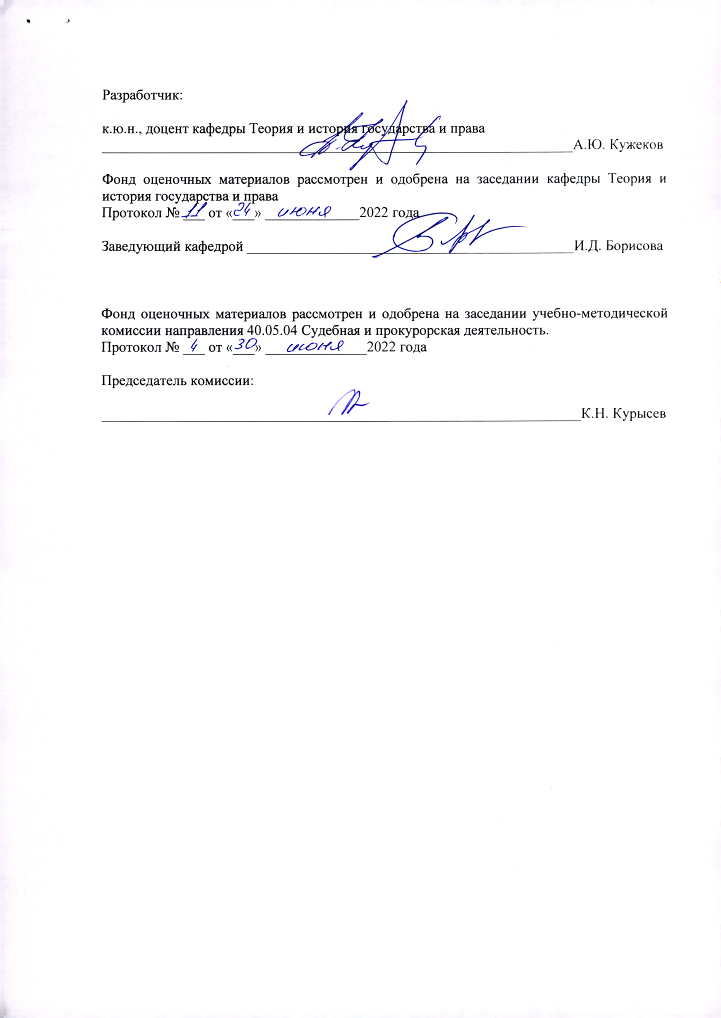 к.ю.н., доцент кафедры Теория и история государства и права_________________________________________________________________А.Ю. КужековФонд оценочных материалов рассмотрен и одобрена на заседании кафедры Теория и история государства и праваПротокол № ___ от «___» _____________2022 годаЗаведующий кафедрой _____________________________________________И.Д. БорисоваФонд оценочных материалов рассмотрен и одобрена на заседании учебно-методической комиссии направления 40.05.04 Судебная и прокурорская деятельность.Протокол № ___ от «___» ______________2022 годаПредседатель комиссии: __________________________________________________________________К.Н. КурысевУТВЕРЖДАЮДиректор юридического института___________________ О.Д. Третьякова«______» ____________________2022 г.Формируемые компетенции(код, содержание компетенции)Планируемые результаты обучения по дисциплине, в соответствии с индикатором достижения компетенцииПланируемые результаты обучения по дисциплине, в соответствии с индикатором достижения компетенцииНаименование оценочного средстваФормируемые компетенции(код, содержание компетенции)Индикатор достижения компетенцииРезультаты обучения по дисциплинеНаименование оценочного средстваУК-2. Способен управлять проектом на всех этапах его жизненного цикла.УК-2.1.УК-2.2.УК-2.3.Знает: этапы жизненного цикла проекта, методы разработки и управления проектами.Умеет: определять цели и задачи проекта; разрабатывать план реализации проекта, представлять промежуточные и итоговый отчеты по проекту.Владеет: навыками разработки проектов в избранной профессиональной сфере, методами оценки эффективности проекта.Тестовые вопросы, практико-ориентированные задания.ОПК-7. Способен участвовать в подготовке проектов нормативных правовых актов и иных юридических документов.ОПК-7.1. ОПК-7.2. ОПК-7.3.Знает правила по организации законопроектной работы, рекомендации по юридико-техническому оформлению законопроектов, технику подготовки проектов нормативных правовых актов и иных юридических документов.Умеет: применять правила юридической техники при подготовке проектов нормативных правовых актов и иных юридических документов.Владеет: навыками применения правил по организации законопроектной работы, рекомендаций по юридико-техническому оформлению законопроектов, техники подготовки проектов нормативных правовых актов и иных юридических документов.Тестовые вопросы, практико-ориентированные задания.ПК-1. Способен осуществлять правотворческую деятельность на основе знаний о системе правового регулирования.ПК-1.1. ПК-1.2. ПК-1.3.Знает: сущность и значение правотворческой деятельности, а также способы и приемы ее осуществления на основе знаний о системе правового регулирования.Умеет: осуществлять правотворческую деятельность на основе знаний о системе правового регулирования.Владеет: навыками осуществления правотворческой деятельности на основе знаний о системе правового регулированияТестовые вопросы, практико-ориентированные задания.ПК-2. Способен разрабатывать проекты нормативных правовых актов в соответствии с профилем профессиональной деятельностиПК 2.1 ПК-2.2 ПК-2.3Знает: особенности правотворческой техники, методы и средства разработки проектов нормативных правовых актов в соответствии с профилем профессиональной деятельности.Умеет: использовать методы и средства разработки проектов нормативных правовых актов в профессиональной деятельности.Владеет: навыками разработки проектов нормативных правовых актов в соответствии с профилем профессиональной деятельности.Тестовые вопросы, практико-ориентированные задания.ПК-13. Способен квалифицированно толковать нормативные правовые акты в соответствующей области деятельностиПК 13.1 ПК-13.2 ПК-13.3Знает: виды и способы толкования правовых норм.Умеет: анализировать и уяснять смысл, содержание и значение различных нормативных правовых актов; использовать различные приемы толкования нормативных правовых актов.Владеет: навыками работы с нормативными правовыми актами, актами правоприменительной и судебной практики, актами толкования правовых норм.Тестовые вопросы, практико-ориентированные задания.ПК-14. Способен принимать участие в проведении юридической экспертизы нормативных правовых актов, в том числе в целях выявления в них положений, способствующих созданию условий для проявленияПК 13.1 ПК-13.2 ПК-13.3Знает: виды и особенности нормативных правовых актов.Умеет: критически оценивать тексты нормативных правовых актов, выявлять в них противоречия, а также положения, способствующие созданию условий для проявления коррупции; соотносить нормативные правовые акты по юридической силе.Владеет: навыками анализа и сопоставления различных видов нормативных правовых актов и их отдельных положений; навыками аналитического исследования.Тестовые вопросы, практико-ориентированные задания.№Тема опросаВопросы 7 семестр 7 семестр 7 семестр 1.Тема 1. Понятие, принципы и виды нормотворчества в РФ.1. Какую роль играет правотворчество в жизни современного общества? Каковы его функции?2. Назовите главные, на Ваш взгляд, признаки правотворчества.3. Перечислите принципы нормотворчества. 4. Перечислите субъекты правотворческой деятельности.5. Назовите факторы, оказывающие влияние на нормотворческую деятельность.6. Дайте определение уровней нормотворчества. 7. Перечислите основные виды нормотворчества. 8. Дайте характеристику видов нормотворчества. 9. Дайте характеристику уровней нормотворчества. 10. Что такое прецедентное нормотворчество? 2.Тема 2. Детерминация нормотворчества в РФ.1. Какие формы детерминации нормотворчества в РФ?2. Назовите понятие фактора (детерминанта) нормотворчества.3. Какова роль факторов в механизме детерминации?4. Раскройте механизм детерминации нормотворчества.5. Охарактеризуйте позитивную и негативную детерминация.6. Перечислите классификацию и ранжирование факторов (детерминанты) нормотворчества.7. Охарактеризуйте факторы нормотворчества: био-природные, социально-политические, собственно юридические, внутренние и внешние.8. Дайте характеристику нормотворческим ошибкам и риску в нормотворческой деятельности как факторам нормотворчества.9. Охарактеризуйте лоббизм и его влияние на нормотворческий процесс.10. Что означает контроль как фактор нормотворчества?3.Тема 3. Инструментарий нормотворческой деятельности.1. Перечислите методы правового регулирования.2. Какие правовые средства в нормотворческой деятельности?3. Охарактеризуйте правила и приемы правотворческой деятельности как правовые средства.4. Что означает конструкция правовой науки в системе правовых средств?5. Назовите способы формулирования правовых норм. 6. Перечислите приемы формулирования правовых норм.7.Охарактеризуйте способы изложения элементов правовой нормы.8. Какие существуют технико-юридические средства формирования нормативного материала?9. Охарактеризуйте юридическая терминология.10. Перечислите средства выражения воли нормодателя.4.Тема 4. Нормы права как продукт нормотворческой деятельности.1. Охарактеризуйте норму как результат нормотворческой деятельности.2. Соотнесите норма права и статья нормативно-правового акта.3. Соотнесите норму права и правовое предписание. 4. Перечислите функции правовых норм.5. Назовите классификацию юридических норм.6. Раскройте содержание правовой нормы.7. Раскройте структуру правовой нормы.8. Назовите признаки нормы права.9.Соотнесите нормы права с номами морали.10.Охарактерезуйте право, как регулятор общественных отношений.5.Тема 5. Нормативно-правовой акт как форма нормотворческой деятельности.1. Охарактеризуйте нормативно-правовой акт как результат и как форму нормотворческой деятельности.2. Охарактеризуйте нормативно-правовой акт как вид правового акта.3. Перечислите признаки нормативно-правового акта.4. В чем заключается сущность и форма нормативно-правового акта?5. Назовите виды нормативных документов.6. Раскройте понятия локальные акты: нормативно-правовые и корпоративные акты.7. Охарактеризуйте ненормативные законы.8. Раскройте понятие правовые акты местного самоуправления.9. Перечислите виды индивидуальных нормативных актов.10. Охарактеризуйте нормативные акты Президента РФ и Правительства РФ.6.Тема 6. Нормотворческий процесс.1. Что такое правообразование?2. Соотнесите правообразование и нормотворчество.3. Перечислите содержание, цели и субъекты нормотворчества. 4. Какие вы знаете виды и принципы нормотворчества?5. В чем соотношение нормотворчества и законотворчества?6. Раскройте предпроектный этап нормотворчества.7. Назовите понятие и перечислите основные стадии законотворческого процесса. 8. Дайте характеристику каждой стадии законотворческого процесса.9. Перечислите субъектов законодательной инициативы.10. Какова нормотворческая компетенция Президента РФ?7.Тема 7. Проект нормативно-правового акта.1. Раскройте содержание предпроектного этапа нормотворчества.2. Какие нормотворческие действия и операции на предпроектной стадии нормотворческого процесса Вы знаете?3. Раскройте социально-правовое моделирование при разработке проекта нормативно-правового акта.4. Раскройте понятие нормотворческое толкование.5. Как происходит системный анализ создаваемых норм?6. Раскройте идею и концепцию нормативно правового акта.7. Какова процедура написания текста нормативно-правового акта?8. Раскройте структуру и композицию проекта нормативно-правового акта.9. Как происходит оформление нормативно-правового акта?10. Каковы технико-юридические и легальные требования к проекту нормативно-правового акта? 8.Тема 8 Систематизация норм и нормативно-правовых актов.1. Дайте понятие системы права, и назовите главные ее отличие от правовой системы?2. Перечислите основные элементы системы права. 3. Охарактеризуйте предмет и метод правового регулирования как основания выделения отраслей в системе права. 4. Дайте понятие, выделите признаки и назовите виды отраслей права. 5. Назовите понятие и выделите виды институтов права. 6. Что такое межотраслевой и отраслевой институт права?7. В чем соотношение и взаимосвязь системы права и системы законодательства. 8. Охарактеризуйте современное состояние российского законодательства. 9. Перечислите виды систематизации нормативно-правовых актов. Дайте каждому виду характеристику.10. Раскройте иерархию законов и подзаконных нормативно-правовых актов.9.Тема 9. Экспертиза и мониторинг нормативно-правовых актов.1. Раскройте понятие и виды экспертиз нормативно-правовых актов.2. Охарактеризуйте правовую экспертизу как составную часть нормотворческой деятельности.3. Какова цель и задачи правовой экспертизы?4. Раскройте предмет правовой экспертизы.5. Назовите субъектов проведения правовой экспертизы.6. Раскройте процедуру антикоррупционной экспертизы проектов нормативно-правовых актов.7. Охарактеризуйте общественную и научную экспертизы законодательных нормативно-правовых актов в РФ.8. Какие существуют правовые и организационные основы проведения антикоррупционной экспертизы в Российской Федерации.9. Раскройте методику проведения экспертизы нормативно-правовых актов и их проектов на коррупциогенность.10. Перечислите коррупциогенные факторы в проекте нормативно-правового акта. Баллы рейтинговой оценки Критерии оценки0-10 Студент  получает 0,5 баллов за каждый правильный ответ на тест из 20 вопросов.Баллы рейтинговой оценкиКритерии оценки5 Студент продемонстрировал высокий уровень теоретической подготовки (владение терминологическим аппаратом, знание основных концепций и авторов), умение применять имеющиеся знания на практике (пояснить то или иное явление на примере), а также умение высказывать свое мнение, отстаивать свою позицию, слушать и оценивать различные точки зрения, конструктивно полемизировать, находить точки соприкосновения разных позиций.4-3 Студент продемонстрировал достаточный уровень теоретической подготовки (владение терминологическим аппаратом, знание основных концепций и авторов), умение применять имеющиеся знания на практике (пояснить то или иное явление на примере), а также способность отвечать на дополнительные вопросы.2-1 Студент в основном продемонстрировал теоретическую подготовку, знание основных понятий дисциплины, однако имел затруднения в применении знаний на практике и ответах на дополнительные вопросы, не смог сформулировать собственную точку зрения и обосновать ее.0Студент продемонстрировал очень низкий уровень теоретических знаний, невладение основными терминологическими дефинициями, не смог принять активное участие в дискуссии и допустил значительное количество ошибок при ответе на вопросы преподавателя.Баллырейтинговойоценки(max – 40)Критерии оценки31-40 Студент самостоятельно, логично и последовательно излагает и интерпретирует материалы учебного курса; полностью раскрывает смысл вопросов к экзамену; показывает умение формулировать выводы и обобщения по вопросам, практическое задание выполнено в полном объеме, допускает не более 1 ошибки при ответе на дополнительные вопросы.21-30Студент самостоятельно излагает материалы учебного курса; в основном раскрывает смысл вопросов к экзамену; показывает умение формулировать выводы и обобщения по вопросам; практическое задание выполнено не в полном объеме,  допускает не более 2 ошибок при ответе на дополнительные вопросы.11-20Студент излагает основные материалы учебного курса; затрудняется с формулировками выводов и обобщений по предложенным вопросам; практическое задание выполнено не в полном объеме,  допускает не более 3 ошибок при ответе на дополнительные вопросы.10 и менееСтудент демонстрирует неудовлетворительное знание базовых терминов и понятий курса, отсутствие логики и последовательности в изложении ответов на предложенные вопросы; практическое задание не выполнено, допускает не более 4 ошибок при ответе на дополнительные вопросы.№п/пКонтролируемые темыТестовые заданияКод контролируемой компетенции1.Тема 1. Понятие, принципы и виды нормотворчества в РФ.1.В качестве независимого эксперта проекта закона может (могут) выступать:А) Юридическая служба законодательного органа.Б) Депутатские комиссии законодательного органа.В) Научные учреждения.2. Впишите какие нормативно-правовые акты принимает представительный орган местного управления _____________.3. Допускается внесение изменений в нормативно-правовой акт  изменивший законодательный акт:А) Допускается.Б) Не допускается.В) Допускается по усмотрению законодателя.УК-2, ОПК-7, ПК-1, ПК-2, ПК-13, ПК-142.Тема 2. Детерминация нормотворчества в РФ.1. Впишите, кто осуществляет надзор за законностью нормотворческой деятельности главы местного самоуправления _______________________________.2. В процессе мониторинга законов выявляется:А) Согласованность закона с иными нормативными правовыми актами.Б) Кто представлял законопроект в законодательный орган.В) Как долго(в течении какого времени) готовился проект закона.3. Впишите, что должно быть отражено в наименовании нормативно-правового акта: _____________________________________________.УК-2, ОПК-7, ПК-1, ПК-2, ПК-13, ПК-143. Тема 3. Инструментарий нормотворческой деятельности.1. Применение права – это ...А) обязательное совершение действий, предписанных обязывающими нормами права, выражается только в активном поведении субъекта.Б) воздержание субъекта от совершения действий, предусмотренных запрещающими нормами права; выражается только в пассивном поведении субъекта.В) регламентированная нормами права и осуществляемая в процедурной форме властная деятельность уполномоченных органов (должностных лиц), выражающаяся в принятии индивидуально-конкретного государственно-властного предписания.2. Впишите юридическую структуру правовой нормы: __________________________________________.3. Обязательные части любого правового документа:А) Вводная, основная, заключительная.Б) Реквизитная, содержательная, резолютивная.В) Вступительная, основная, заключительная.УК-2, ОПК-7, ПК-1, ПК-2, ПК-13, ПК-144.Тема 4. Нормы права как продукт нормотворческой деятельности.1.Впишите термин определения:_________________– это элемент нормы права, определяющий модель поведения субъектов с помощью установления прав и обязанностей, возникающих при наличии указанных в гипотезе юридических фактов2. Найдите понятие, которое обобщает все остальные.
А) Нормативно-правовой акт.Б) Судебный прецедент.В) Правовой обычай.Г) Источник права.Д) Естественное право.3. Впишите, к какому термину относится определение: ___________________________ - общеобязательные правила поведения людей в их взаимоотношениях между собой, сложившиеся в процессе исторического развития общества.УК-2, ОПК-7, ПК-1, ПК-2, ПК-13, ПК-145.Тема 5. Нормативно-правовой акт как форма нормотворческой деятельности.1. Нормативно-правовой акт, издаваемый высшим представительным органом государственной власти и обладающий высшей юридической силой:А) Постановление.Б) Указ.В) Закон.2. Впишите, как называется вводная часть нормативного правового акта _______________.3. Правовой акт органа государственной власти, имеющий более низкую юридическую силу, чем закон:А) Общий правовой акт.Б) Индивидуальный правовой акт.В) Подзаконный правовой акт.УК-2, ОПК-7, ПК-1, ПК-2, ПК-13, ПК-146.Тема 6. Нормотворческий процесс.1. Впишите, как называется процедура, когда международный договор принимается парламентом страны и набирает юридическую силу _____________.2. Какова правильная последовательность принятия закона в РФ:А) Рассмотрение законопроекта Президентом — обсуждение в Федеральном Собрании — подписание Правительством — опубликование.Б) Предложение закона Правительством — рассмотрение его Президентом —утверждение в Федеральном Собрании — опубликование.В) Принятие законопроекта Государственной Думой — одобрение Советом Федерации — подписание Президентом — опубликование.3. Впишите термин определения: _________________ — упорядоченный процесс принятия законов, состоящий из ряда последовательных, логически завершённых этапов от разработки законопроекта до введения его в действие в качестве закона.УК-2, ОПК-7, ПК-1, ПК-2, ПК-13, ПК-147.Тема 7. Проект нормативно-правового акта.1.Части судебного решения:А) Вводная, описательная, мотивировочная, резолютивная.Б) Вводная, мотивировочная, резолютивная.В) Вводная, описательная, резолютивная.2. Впишите термин определения: _________________ – официальный письменный документ, принятый уполномоченным органом (должностным лицом) в ходе разрешения конкретного юридического дела и содержащий индивидуально-конкретное властное предписание.3. Нормативные правовые акты республик в составе Российской Федерации официально публикуются на:А) Русском языке.Б) Национальном языке соответствующей республики.В) Русском языке и национальном языке соответствующей республики.УК-2, ОПК-7, ПК-1, ПК-2, ПК-13, ПК-148.Тема 8. Систематизация норм и нормативно-правовых актов.1. Впишите термин понятия: ___________________ - деятельность по упорядочению нормативных правовых актов, приведению их в единую внутренне согласованную систему.2. О каком виде систематизации нормативно-правовых актов идет речь: «Занимается компетентный правотворческий орган на основе Конституции РФ и законов, создается новый нормативно-правовой акт, является основным и сводным в данной сфере, относится к внешней и внутренней систематизации»?А) Инкорпорация.Б) Консолидация.В) Учет НПА.Г) Кодификация.3. Впишите вид систематизации к которому подходит понятие: «Деятельность по сбору, хранению и поддержанию в контрольном состоянии нормативных правовых актов» ____________.УК-2, ОПК-7, ПК-1, ПК-2, ПК-13, ПК-149.Тема 9. Экспертиза и мониторинг нормативно-правовых актов.1. На незаконные правовые акты прокуратура приносит:А) Заключение.Б) Представление.В) Протест.Г) Постановление.2. Впишите какой орган государственной власти _________________________________________ имеет право рассматривать нормативные правовые акты на предмет их соответствия Конституции РФ.3. Кем подписывается заключение при проведенной правовой экспертизы актов Государственной Думы РФ:А) Экспертом, уполномоченным представителем экспертной организации.Б) Департаментом конституционного законодательства.В) Начальником Правового управления Государственной Думы РФ. УК-2, ОПК-7, ПК-1, ПК-2, ПК-13, ПК-14